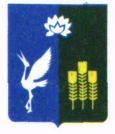 Муниципальный комитетПрохорского сельского поселенияСпасского муниципального районаПриморского краяРЕШЕНИЕ 26 декабря 2018 года                     с. Прохоры                                         № 193О внесении изменений в решение от 11 августа 2016 года №65 "Об утверждении Положения "О порядке приватизации муниципального имущества Прохорского сельского поселения" Руководствуясь Федеральным законом N 178-ФЗ от 21.12.2001 г. "О приватизации государственного и муниципального имущества", Федеральным законом № 336-ФЗ от 03.07.2016 г. «О внесении изменений в Федеральный закон «О приватизации государственного и муниципального имущества», экспертным заключением № 227-эз от 05.04.2018, Уставом Прохорского сельского поселения, муниципальный комитет Прохорского сельского поселенияРЕШИЛ:Внести в решение муниципального комитета Прохорского сельского поселения Спасского муниципального района Приморского края от 11.08.2016 № 65 «Об утверждении Положения «О порядке приватизации муниципального имущества Прохорского сельского поселения» (далее – Положение) следующие изменения:
1) Подпункт 6 пункта 1 главы 3 Положения признать утратившим силу;
2) Пункт 4 главы 3 Положения после слов «более чем 50 процентов уставного капитала указанных обществ» дополнить следующими словами: «либо объект культурного наследия, включенный в единый государственный реестр объектов культурного наследия (памятников истории и культуры) народов Российской Федерации (далее - реестр объектов культурного наследия)»; 
3) В абзаце 1 пункта 12 главы 3 Положения слова «государственного и» исключить; 
4) В пункте 11 главы 3 Положения слова «на основании отчета об оценке муниципального имущества, составленного в соответствии с законодательством Российской Федерации об оценочной деятельности.» заменить следующими словами : «в соответствии с законодательством Российской Федерации, регулирующим оценочную деятельность, при условии, что со дня составления отчета об оценке объекта оценки до дня размещения на официальном сайте в сети "Интернет" информационного сообщения о продаже государственного или муниципального имущества прошло не более чем шесть месяцев.»
5) Пункт 13 главы 3 Положения дополнить следующими словами: «в течение тридцати дней с момента принятия этого решения.»
6) Пункт 14 главы 3 Положения дополнить следующими словами: «не менее чем за тридцать дней до дня осуществления продажи указанного имущества, если иное не предусмотрено  Федеральным законом №178-ФЗ от 21.12.2001г.  «О приватизации государственного и муниципального имущества»
7) Абзац 3 пункта 15 главы 3 Положения после слов «заверенное печатью юридического лица» дополнить словами «(при наличии печати)»;Опубликовать настоящее Решение на официальном сайте Прохорского сельского поселения и в газете «Родное село»;Настоящее решение вступает в силу с момента его официального опубликования.ГлаваПрохорского сельского поселения                                                                    В.В. Кобзарь